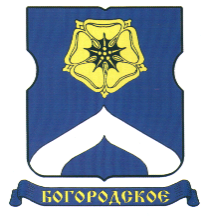 СОВЕТ ДЕПУТАТОВМУНИЦИПАЛЬНОГО ОКРУГА БОГОРОДСКОЕРЕШЕНИЕ12.10.2021  г. № 12/01О проведении дополнительных мероприятий по социально-экономическому развитию района Богородское в 2021 году В соответствии с частью 6 статьи 1 Закона города Москвы от 11 июля 
2012 года № 39 «О наделении органов местного самоуправления муниципальных округов в городе Москве отдельными полномочиями города Москвы», Постановлением Правительства Москвы от 13.09.2012 года № 484-ПП «О дополнительных мероприятиях по социально-экономическому развитию районов города Москвы», принимая во внимание обращение главы управы района Богородское от 06 октября 2021 года № БГ-14-824/21исх и принимая во внимание согласование главы управы района Богородское, Совет депутатов муниципального округа Богородское решил:Провести дополнительные мероприятия по социально-экономическому развитию района Богородское в размере 110 706,00 рублей, за счет экономии бюджетных средств, образовавшейся в результате проведения конкурсных процедур, согласно приложению 1 к настоящему решению. 2. Главе управы района Богородское города Москвы обеспечить реализацию утвержденных дополнительных мероприятий по социально-экономическому развитию района Богородское.3. Направить настоящее решение в Департамент территориальных органов исполнительной власти города Москвы, Префектуру Восточного административного округа города Москвы, управу района Богородское города Москвы в течение 3 дней со дня его принятия.4. Опубликовать настоящее решение в бюллетене «Московский муниципальный вестник» и разместить на официальном сайте муниципального округа   Богородское,    www.bogorodskoe-mo.ru.5. Контроль за исполнением данного решения возложить на главу муниципального округа Богородское в городе Москве Воловика К.Е.Глава муниципального округа Богородское   			                      Воловик К.Е.   Приложение 1      к решению Совета депутатов муниципального округа  Богородское                                                                                                               от 12 октября 2021 г. № 12/01Перечень дополнительных мероприятий по социально-экономическому развитию района Богородское на 2021 год.Таблица 1Адресный перечень квартир детей-сирот и детей, оставшихся без попечения родителей, лиц из числа детей-сирот и детей, оставшихся без попечения родителей и ветеранов Великой Отечественной войны для проведения ремонтных работ в 2021 году1. Дополнительные мероприятия по социально-экономическому развитию района Богородское в 2021 году по направлению:Ремонт жилых помещений инвалидов Великой Отечественной войны, ветеранов Великой Отечественной войны, супруги (супруга) погибшего (умершего) инвалида Великой Отечественной войны, ветерана Великой Отечественной войны, не вступившей (не вступившего) в повторный брак, детей-сирот и детей, оставшихся без попечения родителей, лиц из числа детей-сирот и детей, оставшихся без попечения родителей, а также других граждан, признанных нуждающимися районной или окружной комиссией по оказанию адресной социальной помощи нуждающимся жителям города Москвы в соответствии с порядком, установленным префектурами административных округов города Москвы.1. Дополнительные мероприятия по социально-экономическому развитию района Богородское в 2021 году по направлению:Ремонт жилых помещений инвалидов Великой Отечественной войны, ветеранов Великой Отечественной войны, супруги (супруга) погибшего (умершего) инвалида Великой Отечественной войны, ветерана Великой Отечественной войны, не вступившей (не вступившего) в повторный брак, детей-сирот и детей, оставшихся без попечения родителей, лиц из числа детей-сирот и детей, оставшихся без попечения родителей, а также других граждан, признанных нуждающимися районной или окружной комиссией по оказанию адресной социальной помощи нуждающимся жителям города Москвы в соответствии с порядком, установленным префектурами административных округов города Москвы.1. Дополнительные мероприятия по социально-экономическому развитию района Богородское в 2021 году по направлению:Ремонт жилых помещений инвалидов Великой Отечественной войны, ветеранов Великой Отечественной войны, супруги (супруга) погибшего (умершего) инвалида Великой Отечественной войны, ветерана Великой Отечественной войны, не вступившей (не вступившего) в повторный брак, детей-сирот и детей, оставшихся без попечения родителей, лиц из числа детей-сирот и детей, оставшихся без попечения родителей, а также других граждан, признанных нуждающимися районной или окружной комиссией по оказанию адресной социальной помощи нуждающимся жителям города Москвы в соответствии с порядком, установленным префектурами административных округов города Москвы.1. Дополнительные мероприятия по социально-экономическому развитию района Богородское в 2021 году по направлению:Ремонт жилых помещений инвалидов Великой Отечественной войны, ветеранов Великой Отечественной войны, супруги (супруга) погибшего (умершего) инвалида Великой Отечественной войны, ветерана Великой Отечественной войны, не вступившей (не вступившего) в повторный брак, детей-сирот и детей, оставшихся без попечения родителей, лиц из числа детей-сирот и детей, оставшихся без попечения родителей, а также других граждан, признанных нуждающимися районной или окружной комиссией по оказанию адресной социальной помощи нуждающимся жителям города Москвы в соответствии с порядком, установленным префектурами административных округов города Москвы.№ п/пКатегория гражданКоличество квартирСумма (руб.)1.1Ветераны Великой Отечественной войны (таблица 1)1110 706,00ИТОГО по пунктам:ИТОГО по пунктам:ИТОГО по пунктам:110 706,00№ п\пАдресСумма (руб.)1ул. Глебовская, д. 5, кв. 9110 706,00ИТОГОИТОГО110 706,00